                    КАРАР                                                                     РЕШЕНИЕ                 02 апрель 2024 й.                             № 40                        02  апреля 2024 г.О внесении изменений в Положение о комиссиях по соблюдению требований к служебному поведению муниципальных служащих сельского поселения Дурасовский сельсовет муниципального района Чишминский район Республики Башкортостан и урегулированию конфликта интересов в новой редакции, утвержденных Решением Совета сельского поселения Дурасовский сельсовет №22 от 30 мая 2016 года (с изменениями)В соответствии с Федеральным законом от 25 декабря 2008 года № 273-ФЗ «О противодействии коррупции», Законом  Республики Башкортостан от 22.02.2022 №532-з, на основании Указа Президента РФ от 25.01.2024 года №71 «О внесении изменений в некоторые акты Президента Российской Федерации»Совет сельского поселения Дурасовский сельсовет муниципального района Чишминский район Республик Башкортостан решил:1. Внести изменения в п.3 Положения о комиссиях по соблюдению требований к служебному поведению муниципальных служащих сельского поселения Дурасовский сельсовет муниципального района Чишминский район Республики Башкортостан и урегулированию конфликта интересов в новой редакции, утвержденных Решением Совета сельского поселения Дурасовский сельсовет от 10.06.2016 г. №16 (далее по тексту – Положение), и изложить в следующем варианте:3. Основной задачей комиссии является содействие муниципальным органам:а) в обеспечении соблюдения муниципальными служащими 
(далее – муниципальные служащие) ограничений и запретов, требований о предотвращении или урегулировании конфликта интересов, а также в обеспечении исполнения ими обязанностей, установленных Федеральным законом от 25 декабря 2008 года №279-ФЗ «О противодействии коррупции», другими федеральными законами (далее - требования к служебному поведению и (или) требования об урегулировании конфликта интересов);б) в осуществлении в муниципальном органе мер по предупреждению коррупции.2. в пункт 13 добавить подпункт «е» Положения, и изложить в следующем варианте:15. Основаниями для проведения заседания Комиссии являются:е) уведомление муниципального служащего  о возникновении не зависящих от него обстоятельств, препятствующих соблюдению требований к служебному поведению и (или) требований об урегулировании конфликта интересов. (Указ Президента России от 25.01.2024 №71); 3. пункт 16.2 Положения изложить в редакции:16.2. Уведомление, указанное в подпункте «д»  и подпункте «е» пункта 15 настоящего Положения, рассматривается подразделением Администрации по профилактике коррупционных и иных правонарушений, а при отсутствии такого подразделения – муниципальным служащим, ответственным за ведение в Администрации работы на данном направлении, которые осуществляют подготовку мотивированного заключения о соблюдении Муниципальным служащим, Руководителем учреждения требований статьи 12 Федерального закона от 25 декабря 2008 года № 273-ФЗ «О противодействии коррупции» по результатам рассмотрения уведомлений.4. дополнить Положение п.16.3 и изложить в редакции:16.3. При подготовке мотивированного заключения по результатам рассмотрения обращения, указанного в абзаце втором подпункта «б» пункта 13 настоящего Положения, или уведомлений, указанных в абзаце пятом подпункта «б» и подпунктах «д» и «е» пункта 13 настоящего Положения, Комиссия имеет право проводить собеседование с муниципальным служащим, представившим обращение или уведомление, получать от него письменные пояснения, а Глава Администрации или его заместитель, специально на то уполномоченный, может направлять в установленном порядке запросы в государственные органы, органы местного самоуправления и заинтересованные организации, использовать государственную информационную систему в области противодействия коррупции "Посейдон", в том числе для направления запросов.  Обращение или уведомление, а также заключение и другие материалы в течение семи рабочих дней со дня поступления обращения или уведомления представляются Председателю комиссии. В случае направления запросов обращение или уведомление, а также заключение и другие материалы представляются Председателю комиссии в течение 45 дней со дня поступления обращения или уведомления. Указанный срок может быть продлен, но не более чем на 30 дней. (Указ Президента России от 25.01.2024 №71);  5. дополнить Положение п.16.4 и изложить в редакции:16.4. Мотивированные заключения, предусмотренные пунктами 16.0, 16.1 и 16.2 настоящего Положения, должны содержать:а) информацию, изложенную в обращениях или уведомлениях, указанных в абзацах втором и пятом подпункта «б» и подпунктах «д» и «е» пункта 13 настоящего Положения; (Указ Президента России от 25.01.2024 №71);  в) мотивированный вывод по результатам предварительного рассмотрения обращений и уведомлений, указанных в абзацах втором и пятом подпункта «б» и подпунктах «д» и «е» пункта 15 настоящего Положения, а также рекомендации для принятия одного из решений в соответствии с пунктами 24, 25(3), 25(4), 26 (1) настоящего Положения или иного решения. (Указ Президента России от 25.01.2024 №71);  6. пункт 20 Положения изложить в редакции:20. Уведомления, указанные в подпунктах «д» и «е» пункта 13 настоящего Положения, как правило, рассматривается на очередном (плановом) заседании Комиссии. (Указ Президента России от 25.01.2024 №71);7. пункт 21 Положения изложить в редакции:21.  Заседание Комиссии проводится, как правило, в присутствии муниципального служащего, в отношении которого рассматривается вопрос о соблюдении требований к служебному поведению и (или) требований к урегулированию конфликта интересов.  О намерении лично присутствовать на заседании комиссии Муниципальный служащий, Руководитель учреждения указывает в обращении, заявлении или уведомлении, представляемых в соответствии с подпунктами «б»  и «е» пункта 15 настоящего Положения. (Указ Президента России от 25.01.2024 №71);  8. в пункте 21.1 подпункт «а» изложить в редакции:21.1. Заседания Комиссии могут проводиться в отсутствие муниципального служащего учреждения в случае: а) если в обращении, заявлении или уведомлении, предусмотренных подпунктами  «б» и «е» пункта 15 настоящего Положения, не содержится указания о намерении муниципального служащего лично присутствовать на заседании Комиссии; (Указ Президента России от 25.01.2024 №71); б) если муниципальный служащий или гражданин, намеревающиеся лично присутствовать на заседании комиссии и надлежащим образом извещенные о времени и месте его проведения, не явились на заседание комиссии.9. добавить в Положение пункт 27.3 и изложить в следующей редакции:        27.3. По итогам рассмотрения вопроса, указанного в подпункте «е» пункта 13 настоящего Положения, комиссия принимает одно из следующих решений:        а) признать наличие причинно-следственной связи между возникновением не зависящих от муниципального служащего обстоятельств и невозможностью соблюдения им требований к служебному поведению и (или) требований об урегулировании конфликта интересов;       б) признать отсутствие причинно-следственной связи между возникновением не зависящих от муниципального служащего обстоятельств и невозможностью соблюдения им требований к служебному поведению и (или) требований об урегулировании конфликта интересов. (Указ Президента России от 25.01.2024 №71); 10. пункт 29.1 изложить в редакции:29.1. По итогам рассмотрения вопросов, указанных в подпунктах «а», «б», «г», «д» и «е» пункта 15 настоящего Положения, и при наличии к тому оснований Комиссия может принять иное решение, чем это предусмотрено пунктами 24 – 27, 27(1), 27 (2), 28, 29 настоящего Положения. Основания и мотивы принятия такого решения должны быть отражены в протоколе заседания комиссии. (Указ Президента России от 25.01.2024 №71);  11. Настоящее решение обнародовать в установленном Уставом сельского поселения Дурасовский сельсовет муниципального района порядке, разместить на официальном сайте Администрации сельского поселения Дурасовский сельсовет муниципального района Чишминский район в сети ИНТЕРНЕТ.12. Контроль за исполнением настоящего решения возложить на постоянную комиссию Совета сельского поселения Дурасовский сельсовет муниципального района Чишминский район по социально-гуманитарным вопросам, молодежной политике, охране правопорядка (Ахметшина Г.М.).Глава    сельского поселения Дурасовский сельсовет муниципального района Чишминский районРеспублики Башкортостан    ________________Ф.М. ЗамановБашҠортостан РеспубликаҺыШишмӘ районыМУНИЦИПАЛЬ РАЙОНЫныҢ            ДУРАСов  АУЫЛ СОВЕТЫ ауыл биЛӘмӘҺе  СОВЕТЫ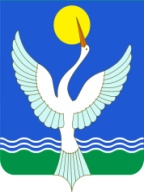 СОВЕТСЕЛЬСКОГО ПОСЕЛЕНИЯ  ДУРАСОВСКИЙ сельсоветМУНИЦИПАЛЬНОГО РАЙОНАЧишминскИЙ районРеспублики Башкортостан